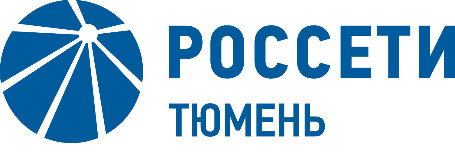 Пресс-релиз10.06.2021«Россети Тюмень» обеспечили дополнительной мощностью крупнейшее предприятие компании «Газпром нефть» в Югре«Россети Тюмень» выдали более 5 МВт дополнительной мощности объектам «Газпромнефть-Хантос» на востоке Югры. Для этого энергетики ещё в прошлом году увеличили мощность подстанции 110 кВ «Ореховская» в два раза до 32 МВА. Компания инвестировала в реконструкцию энергообъекта порядка полумиллиарда рублей. Дополнительная электроэнергия необходима нефтяникам для развития Южного и Орехово-Ермаковского месторождений в Нижневартовском районе, где добывается около 800 тысяч тонн черного золота в год.Обновлённая подстанция 110 кВ «Ореховская» на сегодняшний день является одним из самых современных питающих центров в Югре. Энергообъект оснащен передовыми микропроцессорными комплексами релейной защиты и противоаварийной автоматики с возможностью дистанционного мониторинга состояния этих устройств, системами интеллектуального учёта электроэнергии и телеуправления. Кроме того, на объекте организована 100 % наблюдаемость.Выданная энергетиками дополнительная мощность дала возможность нефтяникам ввести в эксплуатацию современную дожимную насосную станцию. Она позволит в автоматическом режиме производить сбор, сепарацию и подготовку нефти для дальнейшей транспортировки.«Компания «Россети Тюмень» обеспечивает электроэнергией наши месторождения по всему округу. Из опыта взаимодействия с энергетиками мы уверены в стабильности и надёжности электроснабжения нефтедобывающих объектов. Реконструкция подстанции «Ореховская» дала нам новые возможности для разработки нефтяных выработок в Нижневартовском районе», – прокомментировал главный энергетик «Газпромнефть-Хантоса» Сергей Сидоренко.Компания «Россети» является оператором одного из крупнейших электросетевых комплексов в мире. Управляет 2,35 млн км линий электропередачи, 507 тыс. подстанций трансформаторной мощностью более 792 ГВА. В 2019 году полезный отпуск электроэнергии потребителям составил 763 млрд кВт·ч. Численность персонала группы компаний «Россети» - 220 тыс. человек. Имущественный комплекс ПАО «Россети» включает 35 дочерних и зависимых обществ, в том числе 15 межрегиональных, и магистральную сетевую компанию. Контролирующим акционером является государство в лице Федерального агентства по управлению государственным имуществом РФ, владеющее 88,04 % долей в уставном капитале.АО «Россети Тюмень» – дочернее общество ПАО «Россети», одна из ведущих в России межрегиональных распределительных сетевых компаний. Образована 3 мая 1979 года. Территория обслуживания составляет около 1,5 млн квадратных километров и включает Тюменскую область, Ханты-Мансийский автономный округ – Югру и Ямало-Ненецкий автономный округ с населением около 3,6 миллионов человек. Объем передачи электроэнергии в 2020 году составил около 49,8 млрд кВт*ч.Филиал «Нижневартовские электрические сети» – крупнейшее сетевое предприятие в структуре АО «Россети Тюмень». Образовано в 1979 году. Нижневартовские электрические сети эксплуатируют 100 подстанций напряжением 35 - 220 кВ. Общая протяженность линий электропередачи составляет более 3000 км по цепям и 1700 км по трассе, радиус обслуживания - до 300 км. В состав предприятия входят Мегионский, Самотлорский, Вахский и Варьёганский районы электрических сетей.Нижневартовские электрические сети снабжают электроэнергией крупнейшие нефтегазодобывающие предприятия, расположенные на территории Нижневартовского района, а также три газоперерабатывающих завода. В зоне ответственности филиала потребители городов Радужный, Мегион, Нижневартовск, поселка Излучинск и другие населенные пункты Нижневартовского района.Много информации и новостей на нашем сайте www.te.ru и в социальных сетях  https://www.facebook.com/rossetitumen, https://vk.com/rosseti_tumen и @roseti_tumen  Контакты:Начальник Управления по связям с общественностью«Россети Тюмень»Дмитрий Сидоренко(3462)  77-61-02,Sidorenko-DS@te.ru Начальник отдела по работе со СМИДмитрий Подлесной(3462) 77 62 19, +7 909 038 88 47Podlesnoy-DS@te.ruteseti@yandex.ruСпециалист по связям с общественностьюфилиала «Нижневартовские электрические сети»Олеся Рухляда(3466) 484131, 89825279889Ruhlyada-OI@te.ru